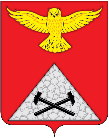 АДМИНИСТРАЦИЯ Юргамышского муниципального округакурганской областиПОСТАНОВЛЕНИЕВ соответствии со статьей 160.1 Бюджетного кодекса Российской Федерации, Положением о бюджетном процессе в Юргамышском муниципальном округе Курганской области, утвержденным Решением Думы Юргамышского муниципального округа Курганской области от 28.04.2022 года № 14, на основании статьи 39 Устава Юргамышского муниципального округа Курганской области, Администрация Юргамышского муниципального округа Курганской области ПОСТАНОВЛЯЕТ:1. Утвердить прилагаемый Порядок осуществления органами местного самоуправления Юргамышского муниципального округа Курганской области, отраслевыми (функциональными) органами Администрации Юргамышского муниципального округа Курганской области и (или) находящимися в их ведении казёнными учреждениями бюджетных полномочий главных администраторов доходов бюджета Юргамышского муниципального округа Курганской области.2. Признать утратившим силу постановление Администрации Юргамышского района от 18 декабря 2017 года № 563 «Об утверждении Порядка осуществления органами местного самоуправления Юргамышского района и (или) находящимися в их ведении казёнными учреждениями бюджетных полномочий главных администраторов доходов бюджета Юргамышского района».3. Опубликовать настоящее постановление в информационном бюллетене  «Юргамышский вестник» и разместить на официальном сайте Администрации Юргамышского муниципального округа Курганской области.4. Контроль за исполнением настоящего постановления возложить на заместителя Главы Юргамышского муниципального округа Курганской области - руководителя финансового отдела.Глава Юргамышского муниципальногоокруга Курганской области                                                                  А.Ю. ЧесноковВишникин А.С.9-15-95Приложениек постановлению Администрации Юргамышского муниципального округа Курганской областиот 4 мая 2023 года 2023 года № 236«Об утверждении Порядка осуществления                                                                                                 органами местного самоуправления Юргамышского муниципального округа Курганской области, отраслевыми (функциональными) органами Администрации Юргамышского муниципального округа Курганской области и (или) находящимися в их ведении казенными учреждениями бюджетных полномочий главных администраторов доходов бюджета Юргамышского муниципального округа Курганской области»Порядокосуществления органами местного самоуправления Юргамышского муниципального округа Курганской области, отраслевыми (функциональными) органами Администрации Юргамышского муниципального округа Курганской области и (или) находящимися в их ведении казёнными учреждениями бюджетных полномочий главных администраторов доходов бюджета Юргамышского муниципального округа Курганской области           1. Перечень главных администраторов доходов бюджета Юргамышского муниципального округа Курганской области (далее – бюджета округа) формируется в соответствии с постановлением Правительства Российской Федерации от 16.09.2021 № 1569 «Об утверждении общих требований к закреплению за органами государственной власти (государственными органами) субъекта Российской Федерации, органами управления территориальными фондами обязательного медицинского страхования, органами местного самоуправления, органами местной администрации полномочий главного администратора доходов бюджета и к утверждению перечня главных администраторов доходов бюджета субъекта Российской Федерации, бюджета территориального фонда обязательного медицинского страхования, местного бюджета» и утверждается нормативным правовым актом Администрации Юргамышского муниципального округа Курганской области.          Закрепление за органами местного самоуправления Юргамышского муниципального округа Курганской области, отраслевыми (функциональными) органами Администрации Юргамышского муниципального округа Курганской области и (или) находящимися в их ведении казёнными учреждениями (далее – главные администраторы доходов бюджета округа) бюджетных полномочий главных администраторов доходов бюджета округа производится с учетом выполняемых ими функций.2. Главные администраторы доходов бюджета округа обладают следующими бюджетными полномочиями:2.1. формируют и утверждают перечень подведомственных им администраторов доходов бюджета округа, определяют порядок осуществления ими бюджетных полномочий;2.2. формируют и представляют в Финансовый отдел Администрации Юргамышского муниципального округа Курганской области (далее – Финансовый отдел) в сроки, установленные нормативными правовыми актами Юргамышского муниципального округа, следующие документы:- информацию о начисленных в отчетном финансовом году, ожидаемых в текущем финансовом году и прогнозируемых в очередном финансовом году и плановом периоде администрируемых доходах бюджета округа;- расчет и обоснование методики расчета прогноза поступлений администрируемых доходов бюджета округа в очередном финансовом году и плановом периоде (согласно разработанной ими и утвержденной нормативным правовым актом методике прогнозирования);- иные сведения, необходимые для составления среднесрочного финансового плана и (или) проекта бюджета округа;2.3. представляют в Финансовый отдел сведения, необходимые для составления и ведения кассового плана;2.4. формируют и представляют в Финансовый отдел бюджетную отчетность главного администратора доходов бюджета округа по формам, и в сроки установленные законодательством Российской Федерации;           2.5. представляет для включения в перечень источников доходов Российской Федерации и реестр источников доходов бюджета сведения о закрепленных за ним источниках доходов;            2.6. осуществляют иные бюджетные полномочия, установленные Бюджетным кодексом Российской Федерации и принимаемыми в соответствии с ним нормативными правовыми актами, регулирующими бюджетные правоотношения.           3. Главные администраторы доходов бюджета округа, не имеющие в своем ведении администраторов доходов бюджета округа, исполняют бюджетные полномочия администратора доходов бюджета округа, установленные бюджетным Кодексом Российской Федерации. 4. Главные администраторы доходов бюджета округа принимают правовые акты о наделении казенных учреждений, находящихся в их ведении, полномочиями администраторов доходов бюджета округа и доводят их до соответствующих администраторов доходов бюджета округа не позднее пяти рабочих дней после их принятия. 5. Правовые акты, указанные в пункте 4 настоящего порядка, должны содержать:             5.1. перечень администрируемых доходов бюджета округа с указанием нормативных правовых актов являющихся основанием для администрирования конкретных видов платежей;5.2. положения о наделении администраторов доходов бюджета округа в отношении администрируемых ими доходов бюджета округа следующими бюджетными полномочиями:- начисление, учет и контроль за правильностью исчисления, полнотой и своевременностью осуществления платежей в бюджет округа, пеней и штрафов по ним;-  взыскание задолженности по платежам в бюджет округа, пеней и штрафов;- принятие решений о возврате излишне уплаченных (взысканных) платежей в бюджет округа, пеней и штрафов, а также процентов за несвоевременное осуществление такого возврата и процентов, начисленных на излишне взысканные суммы, и представление в орган Федерального казначейства по Курганской области поручений (сообщений) для осуществления возврата в установленном порядке;- принятие решений о зачете (уточнении) платежей в бюджет округа и представление соответствующего уведомления в орган Федерального казначейства по Курганской области;-  формирование и представление главному администратору доходов бюджета округа сведений и бюджетной отчетности, необходимых для осуществления полномочий главного администратора доходов бюджета округа, в порядке и сроки, установленные главным администратором доходов бюджета округа;- представление информации, необходимой для уплаты денежных средств физическими и юридическими лицами за муниципальные услуги, а также иных платежей, являющихся источниками формирования доходов бюджета округа, в Государственную информационную систему о государственных и муниципальных платежах в соответствии с порядком, установленным Федеральным законом от 27.07.2010 года № 210-ФЗ «Об организации предоставления государственных и муниципальных услуг»;- принятие решений о признании безнадежной к взысканию задолженности по платежам в бюджет округа.5.3.  определение порядка заполнения (составления) и отражения в бюджетном учете первичных документов по администрируемым доходам бюджета округа или указание нормативных правовых актов Российской Федерации, регулирующих данные вопросы;5.4. определение порядка и сроков сверки данных бухгалтерского учета администрируемых доходов бюджета округа в соответствии с нормативными правовыми актами Российской Федерации;5.5. определение порядка действий администраторов доходов бюджета округа при уточнении невыясненных поступлений;5.6. определение порядка действий администраторов доходов бюджета округа при принудительном взыскании с плательщика платежей в бюджет округа, пеней и штрафов по ним через судебные органы или через судебных приставов в случаях, предусмотренных законодательством Российской Федерации (в том числе определение перечня необходимой для заполнения платежного документа информации, которую необходимо довести до суда и (или) судебного пристава-исполнителя);5.7. иные положения, необходимые для реализации полномочий администратора доходов бюджета округа, предусмотренных бюджетным законодательством Российской Федерации.6. Администраторы доходов бюджета округа в двухнедельный срок после доведения до них главным администратором доходов бюджета округа, в ведении которого они находятся, правового акта о наделении их полномочиями администратора доходов бюджета округа обеспечивают заключение с Управлением Федерального казначейства по Курганской области договора об обмене электронными документами.7. Главные администраторы доходов бюджета округа не позднее 30 декабря текущего года представляют в Управление Федерального казначейства по Курганской области и Финансовый отдел копии правовых актов о закреплении перечней администрируемых доходов бюджета округа, полномочия по администрированию которых они осуществляют в очередном финансовом году. В случае изменения администрируемых доходов бюджета округа в течение финансового года главный администратор доходов бюджета округа представляет в Управление Федерального казначейства по Курганской области и Финансовый отдел копию правового акта главного администратора доходов бюджета округа о внесении изменений в полномочия администратора доходов бюджета округа не позднее 1 рабочего дня, следующего за днем вступления в силу соответствующего правового акта.   8. Главные администраторы доходов бюджета округа в трехдневный срок со дня изменения их полномочий по составу и (или) функциям в части взимания доходов обязаны доводить указанную информацию до Финансового отдела.от 4 мая 2023 года № 236                р. п. ЮргамышОб утверждении Порядка осуществления органами местного самоуправления Юргамышского муниципального округа Курганской области, отраслевыми (функциональными) органами Администрации Юргамышского муниципального округа Курганской области и (или) находящимися в их ведении казёнными учреждениями бюджетных полномочий главных администраторов доходов бюджета Юргамышского муниципального округа Курганской области